Anmeldung     Frau    Herr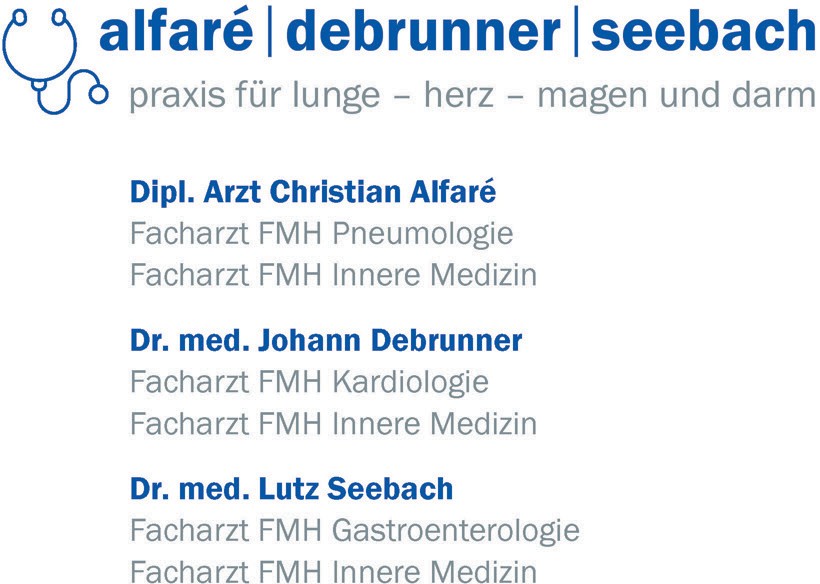 Name			 Vorname			 Geburtsdatum 			 Strasse			 PLZ/Ort			 Mobile		 Tel. Privat 	 E-Mai			 Krankenkasse 			Termintelefonisch aufbieten  schriftlich aufbieten  Wunschtermin: 	Termin bereits fixiert	 Termin: 		 NotfallGewünschte UntersuchungPatient/-innen-AngabenBeschwerdenLaborFragestellungAntikoagulation	 Aggregationshemmer	 Allergien 	Befundmeldung erwünscht	 per Post	 per E-Mail	 telefonischZuweisender Arzt (Name, Adresse oder Stempel)	Telefon-Nr. 	Fax-Nr.		 EAN-Nr.		GastroenterologiePneumologieKardiologieKonsilium/SprechstundeGastroskopieKolonoskopieScreening-KolonoskopieRektosigmoidoskopieProktologische UntersuchungLaktose-BelastungstestEiseninfusionUltraschallAbdomenAszitespunktionFibroscanKontrastmittel-UltraschallAbklärung unklare Dyspnoe	 Abklärung unklare ThoraxschmerzenAbklärung unklare Dyspnoe	 Abklärung unklare ThoraxschmerzenKonsilium/SprechstundeGastroskopieKolonoskopieScreening-KolonoskopieRektosigmoidoskopieProktologische UntersuchungLaktose-BelastungstestEiseninfusionUltraschallAbdomenAszitespunktionFibroscanKontrastmittel-UltraschallKonsilium/SprechstundeLungenfunktionsprüfungCO-DiffusionBronchoprovokationStickstoffmonoxid in AusatemluftAllergieabklärungAbklärung/Einstellung O2-Langzeit- therapieErgospirometrieSchlafapnoe-Abklärung/-BehandlungBronchoskopieUltraschallThoraxsonographiePleuraergusspunktionKonsilium/SprechstundeEKG24-Stunden-EKG7-Tage-EKG24-Stunden-BlutdruckmessungErgometrieDoppler-Echokardiographie TTETransösophageale Echokardiographie TEEStress-EchokardiographieElektrokardioversion EKVImplantation Event-RecorderAuslese Event-RecorderKontrolle Schrittmacher/ICD/CRTHerzinsuffizienzberatung